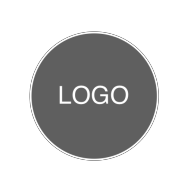 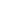 <Modalités de paiement (dû à réception, dû dans X jours)>FACTURER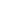 DÉTAILS DU PROJET<Nom de la personne-ressource><Nom de l'entreprise cliente><Adresse><Téléphone><Courriel>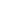 <Nom du projet / Département><Description du projet>Remarques / Instructions de paiement :	TOTAL	0,00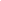 RABAIS	0,00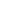 SOUS-TOTAL MOINS LA REMISE	0,00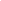 TAUX D'IMPOSITION	0,00 %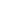 TAXE TOTAL	0,00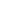 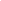 DESCRIPTION	HEURESDESCRIPTION	HEURESTAUXTOTAL0,000,000,000,000,000,000,000,000,000,000,00